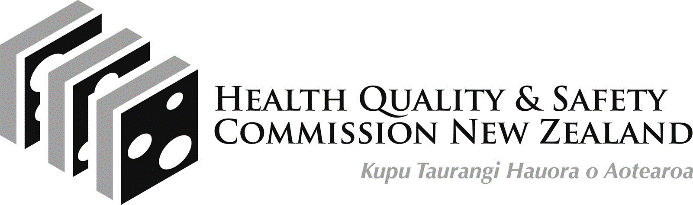 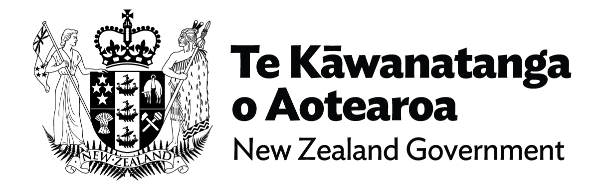 Code of expectations for health entities’ engagement with consumers and whānau ContextThe code of expectations for health entities’ engagement with consumers and whānau (the code) sets the expectations for how health entities must work with consumers, whānau and communities in the planning, design, delivery, and evaluation of health services. This code is required by the Pae Ora (Healthy Futures) Act 2022 and is underpinned by the health sector principles. All health entities must act in accordance with the code and are required to report annually on how the code has been applied.The health sector principles incorporate Te Tiriti o Waitangi (the Treaty of Waitangi) principles identified by the Waitangi Tribunal in its Hauora Inquiry. These include the principles of tino rangatiratanga (self-determination); ōritetanga (equity); whakamaru (active protection); kōwhiringa (options); and pātuitanga (partnership).This code does not replace the Code of Health and Disability Services Consumers’ Rights (Code of Rights). The Code of Rights specifies important rights that providers must uphold when delivering services directly to consumers, whereas this code sets requirements for how health entities must work with consumers, whānau and communities in the planning, design, delivery, and evaluation of health services.Engagement expectations1.	When engaging with consumers, whānau and communities, health entities must:1.1	be guided by the health sector principles contained in section 7 of the Pae Ora (Healthy Futures) Act 2022;1.2	value and recognise the centrality and importance of whānau in te ao Māori and provide opportunities for Māori to exercise decision-making authority;1.3	value engagement: engagement is built on trust, authenticity, reciprocity, transparency, and a willingness to share and learn from each other. It is inclusive of all population groups and those with specific needs;1.4	share leadership: knowledge and expertise drawn from lived experience are valued equally alongside clinical and other knowledge. Consumers, whānau and communities are experts by experience, often holding solutions to make improvements to the health system;1.5	promote quality and safety: the experience of consumers, whānau and communities underpin health quality and safety, including cultural safety;1.6	promote equity: there is an imperative to engage with those with greater health needs, particularly Māori, Pacific peoples, and disabled people. This recognises that addressing equity is best achieved through involving consumers, whānau and communities. 2.		Health entities must apply these expectations by:2.1	co-designing with consumers, whānau and communities so there is collective development of organisational priorities, processes and evaluation, and consumers, whānau and communities are involved at all levels;2.2	using lived experience, including consumer experience data to inform improvements in health services with a focus on reducing health inequities, particularly for Māori, Pacific peoples, and disabled people;2.3	addressing the reduction of health inequities through cross-sector collaboration with other agencies and in partnership with consumers, whānau and communities2.4	ensuring that information, resources, and engagement opportunities are accessible to all consumers, whānau and communities, and remove any barriers that may hinder full and effective participation and engagement;2.5	resourcing consumers, whānau and communities to contribute and engage meaningfully and having policies to reflect this;2.6	ensuring that, when services are commissioned, they are set up to enable consumers, whānau and communities to engage at all levels as determined by the code.3.	Review date3.1	July 2024.